SELECTMEN’S MEETING  AGENDASeptember 7th 20216:00PM Flag Salute 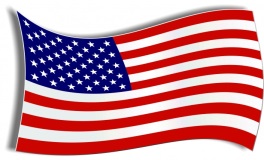 CALL TO ORDER: 6:00 PMROLL CALL: Geoff Johnson, Bill Rand, Nancy Hatch, Gerald Folster & Lee BryantDebbie Hodgins, Administrative Assistant PUBLIC HEARING: General Assistance Ordinance – New GA Maximums Motion to enter into Public HearingGUEST:Mark Wright, Mark Wright Disposal with Jim Dunning, Casella Susan Smith, Superintendent of schoolsEXECUTIVE SESSION:NoneMINUTES:  Select Board minutes for June 1st, 2021 ADMINISTRATIVE ASSISTANT REPORT: Tax Acquired PropertiesWarrant for November Election – Ballot question for annual town meetingUse of folding chairs for a resident.ACO REPORT: Quarterly reportsCEO REPORT: See reportEDDINGTON FIRE DEPARTMENT:  InformationalPLANNING BOARD:  August 4th, 2021 MeetingCOMPREHENSIVE PLAN COMMITTEE: August 4th, 2021 meetingNEW BUSINESS: New Office hoursCathy’s retirementOLD BUSINESS:Heat Pumps will be installed September 24th Progress on Bruckoff Road Discuss completionTIF COMMITTEE:  Discuss reporting method to boardVote to authorize town attorney to meet with committee WORKSHOP:Election workshop Oct 12-13 Augusta Civic Center Debbie, Cathy ADJOURNMENT:Time:Motion: